 객실예약신청서<센텀프리미어호텔>- 신청서를 작성하여 아래 이메일 주소로 제출하여 주시기 바랍니다.- 예약 문의 및 제출(Reservation Dept.): 051 750 9531~2/ premier_rsvn@premierhotel.co.kr- 담당지배인(Sales Manager): 김경아 지배인 (Katie Kim, sales manager)Office: 051 750 9545/ Mobile: 010 2777 7557/ Email: kakim@premierhotel.co.kr     개인정보 (Personal Information)객실타입 (Room Type)                                                      예약접수 마감일자(Due date) : 2018년 6월 1일(금) 17:00“2018 한국식품과학회 국제학술대회” 행사 참가자를 위한 특별요금이며, 2018년 6월 26일 ~ 2018년 6월 29일까지 적용됩니다. (주말은 22,000원 추가)상기 요금은 10% 부가세 포함입니다.상기 요금은 조식불포함 이며, 조식 추가 시 1인 당 KRW 14,300(부가세포함)으로 진행됩니다.WIFI 무료 사용 가능합니다. 체크인 : 15:00 / 체크아웃 11:00객실 예약은 선착순으로 진행되며 호텔 사정에 따라 조기 마감이 될 수도 있습니다.신용카드정보취소규정체크인 3일 전까지만 취소 수수료 없이 취소가 가능하며, 사전통보 없이 투숙하시지 않을 경우 혹은 체크인 당일 취소 및 변경은 불가하오니 참고바랍니다.체크인 2일 전 취소, 변경 시 1박 숙박요금의 50% 위약금 발생체크인 1일 전 취소, 변경 시 1박 숙박요금의 70% 위약금 발생당일 취소 및 No-Show 발생 시 1박 숙박요금의 100% 위약금 발생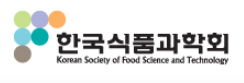 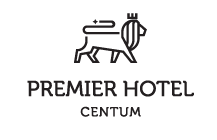 투숙자 성Last Name이름First Name체크인 일자CHECK IN 2018년      월      일체크아웃 일자CHECK OUT2018년      월      일소속COMPANY연락처 / 핸드폰Tel  /  Mobile이메일E-MAILROOM TYPESPECIAL RATE(KRW)NUMBER OF ROOMSREMARK싱글55,0001 Single bed디럭스 더블88,0001 Double bed디럭스 트윈110,0002 Single beds스위트209,0001 Double bed and 1 Single bed조식신청인원14,300       명카드 회사명CREDIT CARD□VISA    □MASTER    □AMEX   □BC    □HYUNDAI  　□OTHERS  (             )□VISA    □MASTER    □AMEX   □BC    □HYUNDAI  　□OTHERS  (             )□VISA    □MASTER    □AMEX   □BC    □HYUNDAI  　□OTHERS  (             )카드 번호CARD NUMBER유효기간 (월/년)EXPIRATION DATE (MM/YY)카드 소유자명HOLDER’S NAMESignature상기 카드 정보는 예약보증용으로만 사용되며 실 결제는 체크인 시 진행됩니다. 본 신용카드는 취소 수수료 및 No-Show 발생에 관련하여 사용하는 것에 대하여 동의합니다.상기 카드 정보는 예약보증용으로만 사용되며 실 결제는 체크인 시 진행됩니다. 본 신용카드는 취소 수수료 및 No-Show 발생에 관련하여 사용하는 것에 대하여 동의합니다.상기 카드 정보는 예약보증용으로만 사용되며 실 결제는 체크인 시 진행됩니다. 본 신용카드는 취소 수수료 및 No-Show 발생에 관련하여 사용하는 것에 대하여 동의합니다.SignatureCENTUM PREMIER HOTEL(48060)부산광역시 해운대구 센텀1로 17(우동)17 Cenrum 1-Ro, Haeundae-Gu, Busan, Korea